Додаток 1 			до Положення про	Громадський бюджет	у місті Запоріжжі		БЛАНК-ЗАЯВАПРОЕКТУ, РЕАЛІЗАЦІЯ ЯКОГО ВІДБУВАТИМЕТЬСЯ ЗА РАХУНОК КОШТІВ ГРОМАДСЬКОГО БЮДЖЕТУ НА 20 __ рікДата надходження до Координаційної ради	(заповнюється головою або секретарем координаційної ради):  Включено до реєстру поданих проектів за №(заповнюється головою або секретарем координаційної ради):ПІП та підпис особи що реєструє:(заповнюється головою або секретарем координаційної ради):1. Назва проекту: (не більше 20 слів)2. Приоритетні напрямки проекту:● ремонт тротуарів -  □                         ● вуличне освітлення -  □ ● дороги   -  □                      ● естетичне облаштування міста -  □● облаштування зон відпочинку  -  □ ● інше -  □3. Місце реалізації завдання (адреса, назва установи/закладу, кадастровий номер земельної ділянки якщо відомо, т.п.): 4. Опис завдання (повинен містити інформацію що потрібно зробити, які дії повинні бути прийняті, опис проблеми, мета завдання та яка очікується користь - не більше 50 слів).5. Орієнтовна загальна вартість завдання всього, в тому числі вартість складових за наявності (максимальна вартість 300,0 тис.грн.):6. Список осіб підтримки проекту (не менше 200 осіб) - додаток 1 до бланку-заяви.7. Інша інформація, яка може бути додана але не є обов’язковою (наприклад фотографія/ї, які стосуються завдання, карта з зазначенням місця реалізації завдання і т.п. додатки 2-… до бланку-заяви ).8. Автор проекту:Прізвище     Ім’яПо-батьковіДата народження                          Ідентифікаційний код                 Паспорт:   серія  номер  дата видачі 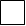 Виданий                         Адреса реєстрації :                   Телефон: Адреса електронної пошти:● Згода на обробку персональних даних:Відповідно до Закону України «Про захист персональних даних» від 01.06.2010 № 2297 – VI  я, ____________________________________________________________  (прізвище, ім’я та по-батькові повністю)даю згоду на обробку моїх персональних даних, вказаних в пункті 4 цього бланку-заяви, Запорізькою міською радою та членам Координаційної ради з питань Громадського бюджету, склад якої затверджений розпорядженням міського голови ____________________________________________ ______________________________, виключно в рамках планування та реалізації Громадського бюджету.__________                                                                            __________________          дата                                                                                                                                                     підпис(Якщо адресою реєстрації є не м. Запоріжжя, то до Бланку-заяви необхідно прикласти документ, що підтверджує місце перебування, роботи, навчання, служби чи ін. в м.Запоріжжя)9.  Про проект дізнався із (відмітити галочкою):                      друковані засоби масової інформації     телебачення, радіо  інтернет                                                       друзі, знайомі         Маю вік:                                                                 Рід занять:0-18 ;19-30 ;      31-40;                            студент ; працюю ;41-50 ; 51-60; 60 і більше                       безробітний ; пенсіонер ;10. Я погоджуюсь, що:-  пункти 1,2,3,4,5,6,8 бланку-заяви є обов’язковими для заповнення;- заповнений бланк (за виключенням п.8,10 та додатку 1) буде опубліковано на офіційному порталі Запорізької міської влади в розділі «Громадський бюджет»;- на можливість модифікації, об’єднання проекту з іншими завданнями а також її реалізації в поточному режимі ;- можливе уточнення проекту якщо його реалізація суперечитиме Законам України чи сума для реалізації перевищить максимальний обсяг коштів, визначених на його реалізацію.__________                              __________________                      __________________            дата                                                                   підпис автора                                                                   ПІБ автораДодаток 1 до бланку-заяви проекту, реалізація якого відбуватиметься за рахунок коштів Громадського бюджету м.Запоріжжя в 20__ роціЯ підтримую завдання яке викладене в бланку-заяві та має назву(назва )автор проекту : ________________________________________________________________ (Прізвище, ім.’я, по-батькові відповідно до п.8 бланку-заяви)Розбірливий підпис автора проектуСекретар міської ради							Р.О.ПидоричКАРТА АНАЛІЗУ ПРОЕКТУ, РЕАЛІЗАЦІЯ ЯКОГО ВІДБУВАТИМЕТЬСЯ ЗА РАХУНОК КОШТІВ ГРОМАДСЬКОГО БЮДЖЕТУ В 20__ РОЦІРозділ І. Аналіз Повноти та відповідності вимогам  заповненного бланку-заяви(заповнюється по всіх бланках-заявах, які включено до реєстру поданих проектів)Відповідальний : Координаційна рада з питань Громадського бюджету;Зміст заходу: перевірка повноти та правильності заповнення бланку-заяви.1. Включено до реєстру поданих проектів за №  2. Бланк-заява заповнена згідно з вимогами щодо повноти і правильності, отже, немає необхідності запрошувати у автора додаткову інформацію.а) так                                                      б) ні (які недоліки? яких даних недостатньо?)…………………………………………………………………………………………………………………………………………………………………………………………………………3. Автор (необхідну відповідь підкреслити)а) заповнив бланк-заяву, надавши додаткову інформацію  (які пункти?)  …………………………………………………………………………………………………………………………………………………………………………………………………………б) не надав додаткову інформацію (чому?) …………………………………………………………………………………………………………………………………………………………………………………………………………4. Висновок щодо передачі до відповідного виконавчого органу Запорізької міської ради для аналізу бланку-заяви за змістом :а) так (назва виконавчого органу Запорізької міської ради )……………………………………………………………………………………………………  ……………………………………………………………………………………………………б) ні (обґрунтування)…………………………………………………………………………………………………………………………………………………………………………………………………………_____                                    __________________                  ___________________________(дата)                                                (підпис)                                 (ПІБ голови, заступника чи секретаря                                                                                                                                       Координаційної ради )Розділ ІІ. Аналіз змісту та можливості реалізації запропонованого завдання проекту (заповнюється лише по тих  бланках-заявах, які відповідно до п.4 попереднього розділу мають висновок «так») Відповідальний:………………………………………………………………………… (виконавчий орган Запорізької міської ради, визначений в пп.а) п.4 попереднього розділу)Зміст заходу: здійснення аналізу поданих проектів за змістом та можливістю реалізації1. Бланк-заява містить всю інформацію, необхідну для здійснення аналізу  пропозиції завдання з точки зору змістовності.  а) так                                                      б) ні (чому?)…………………………………………………………………………………………………………………………………………………………………………………………………………2. Інформацію, що міститься в бланку-заяві, було доповнено Автором. Бланк містить всю інформацію, необхідну для здійснення аналізу пропозиції завдання з точки зору змістовності а) так                                                      б) ні (чому?)…………………………………………………………………………………………………………………………………………………………………………………………………………3. Запропонований проект входить до повноважень органів місцевого самоврядування а) так                                                      б) ні (чому?)…………………………………………………………………………………………………………………………………………………………………………………………………………4. Запропонований проект відповідає чинному законодавству, в тому числі рішенням Запорізької міської ради та її виконавчого комітету.а) так                                                      б) ні (чому?)…………………………………………………………………………………………………………………………………………………………………………………………………………5. Територія/земельна ділянка, на якій відбуватиметься реалізація запропонованого проекту:а) це територія/земельна ділянка, на якій можливо здійснювати реалізацію відповідного проекту за  рахунок коштів бюджету міста Запоріжжя;б) ця територія/земельна ділянка не належить до переліку територій, на  яких можливо здійснювати реалізацію відповідного проекту за  рахунок коштів бюджету міста Запоріжжя (обґрунтування)………………………………………………………………………………………………………………………………………………………………………………………………………………………………………………………………………………………………………………в) не стосується.6. Реалізація запропонованого проекту відбуватиметься протягом не більше 12 місяців: а) так                                                      б) ні (чому?)…………………………………………………………………………………………………………………………………………………………………………………………………………7. Витрати за кошторисом, призначеного на реалізацію запропонованого завдання:а) без додаткових зауваженьб) з зауваженнями (необхідно внести або уточнити  їх, використовуючи для обґрунтування дані, наведені в таблиці нижче) Загальна сума …….  грн.Обґрунтування:……………………………………………………………………………………………………………………………………………………………………………………………………………………………………………………………………………………………………………………………………………………………………………………………………………………8. Висновок, стосовно технічних можливостей виконання запропонованого завдання:а) позитивнийб) негативний (чому?)……………………………………………………………………………………………………………………………………………………………………………………………………………………………………………………………………………………………………………………………………………………………………………………………………………………в) не стосується9. Висновок стосовно доцільності реалізації запропонованого завдання в контексті законодавчих вимог щодо економії:а) позитивнийб) негативний (чому?)……………………………………………………………………………………………………………………………………………………………………………………………………………………………………………………………………………………………………………………………………………………………………………………………………………………10. Висновок стосовно експлуатаційних витрат на реалізацію запропонованого завдання в контексті законодавчих вимог щодо економії:а) позитивнийб) негативний (чому?)в) не стосується…………………………………………………………………………………………………………………………………………………………………………………………………………11. Висновки і погодження/узгодження з іншими виконавчими органами Запорізької міської ради стосовно можливості реалізації завдання (наприклад, погодження з департаментом архітектури та містобудування міської ради і т.д.), ситуації та умов, в яких реалізація завдання може суперечити/перешкоджати реалізації інших завдань або міських інвестиції, які стосуються даної земельної ділянки/території або будинку …………………………………………………………………………………………………………………………………………………………………………………………………………12. Чи реалізація запропонованого завдання передбачає витрати в майбутньому (наприклад, витрати на утримання, поточний ремонт і т.д.)а) так (які у річному вимірі?)…………………………………………………………………………………………………………………………………………………………………………………………………………б) ні13. Обґрунтовані рекомендації щодо внесення проекту до реєстру проектів, які допускаються до голосування (а також опис передумов, які можуть зашкодити реалізації завдання та інші зауваження, що є важливими для реалізації запропонованого завдання):а) позитивніб) негативні Обгрунтування/зауваження:………………………………………………………………………………………………………………………………………………………………………………………………………………………………………………………………………………………………………………………………………………………………………………………………………………………………………………………………………………………………………………………………………………………………………………………………………………………………______                                  __________________                  ___________________________(дата)                                                (підпис)                              (ПІБ керівника структурного підрозділу                                                                                                                         Запорізької міської ради, визначений                                                                                                                                в пп.а) п.4 попереднього розділу)Секретар міської ради							Р.О.ПидоричДодаток 3			до Положення про	Громадський бюджет	                                                                                             у місті ЗапоріжжіБЛАНК ДЛЯ ГОЛОСУВАННЯПрізвище     Ім’яПо-батьковіДата народження                          Ідентифікаційний код                 Адреса реєстрації :                   (у випадку голосування на паперовому бланку необхідно пред’явити паспорт особі, яку уповноважено Координаційною радою супроводжувати голосування)● Згода на обробку персональних даних:Відповідно до Закону України «Про захист персональних даних» від 01.06.2010 № 2297 – VI  я, ____________________________________________________________________________(прізвище, ім’я та по-батькові повністю)даю згоду на обробку моїх персональних даних вказаних в пункті 4 цього бланку-заяви Запорізькою міською радою та членам Координаційною радою з питань Громадського бюджету, яка створена розпорядженням міського, виключно в рамках планування та реалізації Громадського бюджету.__________                                                                            __________________          дата                                                                                                                                                     (підпис)Секретар міської ради							Р.О.Пидорич№ п/пІм'я,прізвище, по-батьковіАдресаТелефонПідпис……………Складові завданняВитрати, сума грн.1.2.3.4.5.6.№проектуНазва проектуВідмітка про голосування(так / ні)